Муниципальное дошкольное образовательное учреждение «Детский сад общеразвивающего вида № 12»Конспект нод  по художественно-эстетическому развитию в средней группе« Каргопольские птички»Подготовила: воспитатель I кв. категории Жирнова А.В.Цель:  Прививать любовь к русскому народному прикладному искусству, продолжать знакомить детей с особенностями и этапами изготовления каргопольской игрушки. Задачи: Образовательные: - закрепить с детьми представление о промысле каргопольской игрушки ; - формирование навыков по созданию единства формы и декора игрушки, композиции ритма цветовых пятен и элементов;- закрепить умение детей пользоваться соленым тестом;- закреплять умение детей рисовать пластилином (пластилинография, барельеф);- формировать навык аккуратного обращения с материалами для лепки. Развивающие: - развивать интерес к декоративно-прикладному искусству северного края;- развивать творческие способности и воображение детей;-  развивать эстетическое восприятие, мелкую моторику рук.Воспитательные: - воспитывать самостоятельность, уважение к труду мастеров, воспитывать любовь к народному искусству России.Методы  и приемы: Практические: пальчиковая гимнастика «Пальчики», показ метода лепки птички из соленого теста, показ  нанесения пластилина на картон (метода пластилинографии).Наглядные: увеличенные изображения каргопольских игрушек, схемы узоров, схема лепки петушка, голубя, утушки.Словесные: беседа, фронтальный опрос, объяснение, стихи и прибаутки про птиц.Предварительная работа: рассматривание книг, иллюстраций, пособий с изображением каргопольских игрушек, беседа по содержанию, чтение загадок и стихов про каргопольские игрушки, беседа на тему «Каргопольская игрушка – детям лучшая подружка», рисование «Шла утушка бережком».Материалы и оборудование:Демонстрационный материал: увеличенные изображения каргопольских игрушек, образцы каргопольских игрушек, мультимедийная  презентация, схемы узоров и схема лепки петушка, утушки, голубя.Раздаточный материал: тарелочки с соленым разного цвета тестом, гуашь, кисти №2  пони, стаканчики с водой,  кусочки пластилина, фигурки птичек из картона, дощечки, влажные салфетки.   Ход нод:Воспитатель:Велика Россия наша
И талантлив наш народ
О Руси родной умельцах
На весь мир молва идет. 

Каргопольская игрушка
Ей не налюбуешься
И в Париже и в Нью-Йорке
Наш Полкан красуется. На экране меняются слайды с изображением каргопольских игрушек.- Посмотрите на эти замечательные игрушки. Как эти игрушки называются? Дети: - Каргопольские игрушки!Воспитатель: - Верно! В это время  на экране появляется фото каргопольского полкана: - Здравствуйте, детишки! У нас случилась беда! Снежная королева не хочет уходить в свой ледяной замок. И  напустила на наш городок сильный ветер, который разбил всех глиняных птичек. Ведь птички Весну зазывают, в гости приглашают, а без них Весна не наступит! Ваша помощь нужна!  Воспитатель:- Как мы можем помочь мастерам Каргопольским? Дети: - Слепить птичек, нарисовать и т.п.Воспитатель: - Вспомните, каких птичек делали Каргопольские мастера?Дети: Голубей, петушков, утушек.Воспитатель: - Как вы думаете, почему именно птичек разбила Снежная Королева?Предполагаемый ответ детей: - Потому что птицы символ приходящей весны, красиво поют и др. Воспитатель: – Молодцы! Как вы думаете, из чего можно вылепить каргопольских птичек? (Предполагаемые ответы: глина, пластилин, тесто и др.) Правильно!- Напомните, ребята, какие цвета используют каргопольские мастера для росписи?- Какие узоры?- Мастера нам прислали эти схемы лепки птичек. Из теста мы вылепим птичек и разукрасим их, а с помощью пластилина разрисуем фигурки и украсим узорами птичек.-  Давайте, представим, что мы с вами Каргопольские мастера. Чтобы попасть в чудесный край мастеров глиняной игрушки, в Каргополь, нам нужно сказать волшебные слова:-  Дайте мне свои вы руки,Положите друг на друга, А теперь присядь тихонько,И зажмурься ты  легонько, Улыбнись,  открыв глаза, В Мастеров ты мир попал.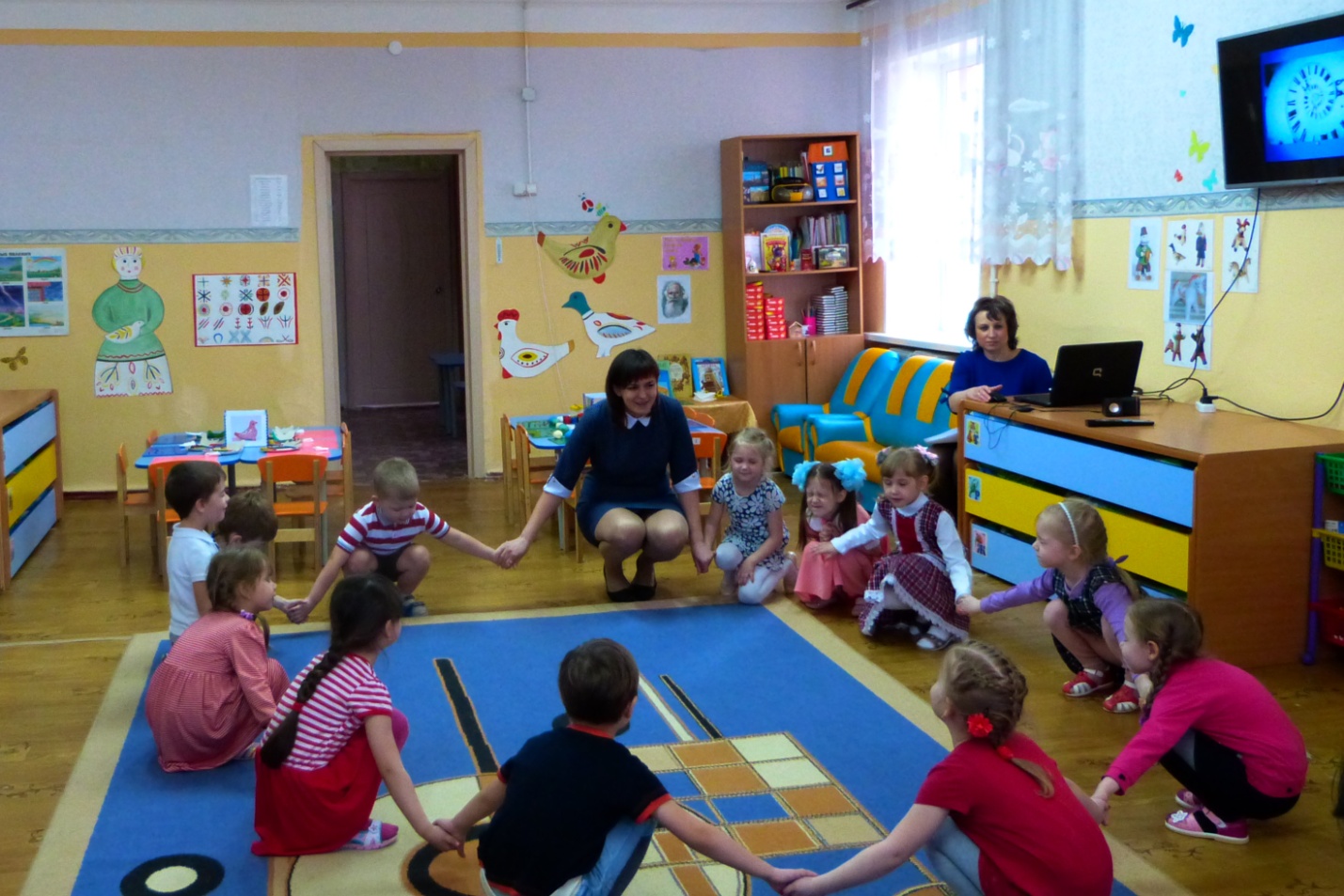 Воспитатель показывает:- Лепят птичек из целого куска теста. Кусок должен вмещаться в прикрытую ладонь, вытягивают голову и хвост, делают лапки, по бокам и на спинке  прорисовывают крылья и узор. С помощью пластилина заполняют фигурки, растягивая его по силуэту, и выкладывают узор. На схеме показаны узоры каргопольских  игрушек. 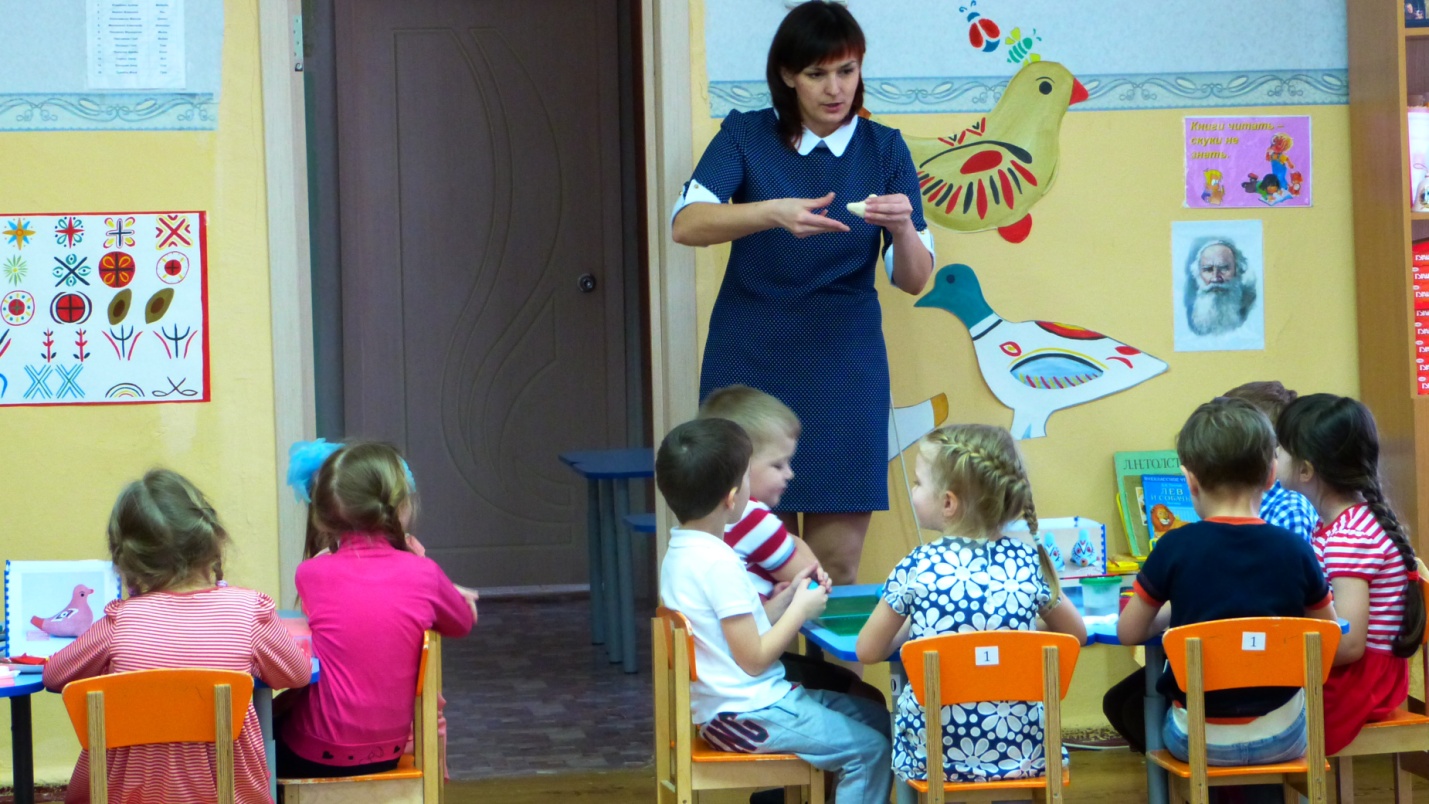 Но перед работой, надо размять наши пальчикиПальчиковая игра «Пальчики»Каждый  пальчик  разотру,Каждый  пальчик покручу…Разведу вперед, назад…И  сожму  их  сильно.Здравствуйте, пальчики,Зверушки  лесные!Здравствуйте, пальчики,Игрушки  заводные!Воспитатель: А теперь выбирайте,  какую птичку вы хотите сделать и принимайтесь мастерить!Продуктивная деятельность. Воспитатель помогает или подсказывает детям по мере необходимости, читает стихи про птичек.Воспитатель:- Вот какие замечательные игрушки у наших  мастеров получились:- Та-ра-руш-ки!Та-ра-руш-ки!Это русские игрушки,Очень славные,Да забавные!Ненаглядные! Воспитатель организовывает выставку игрушек.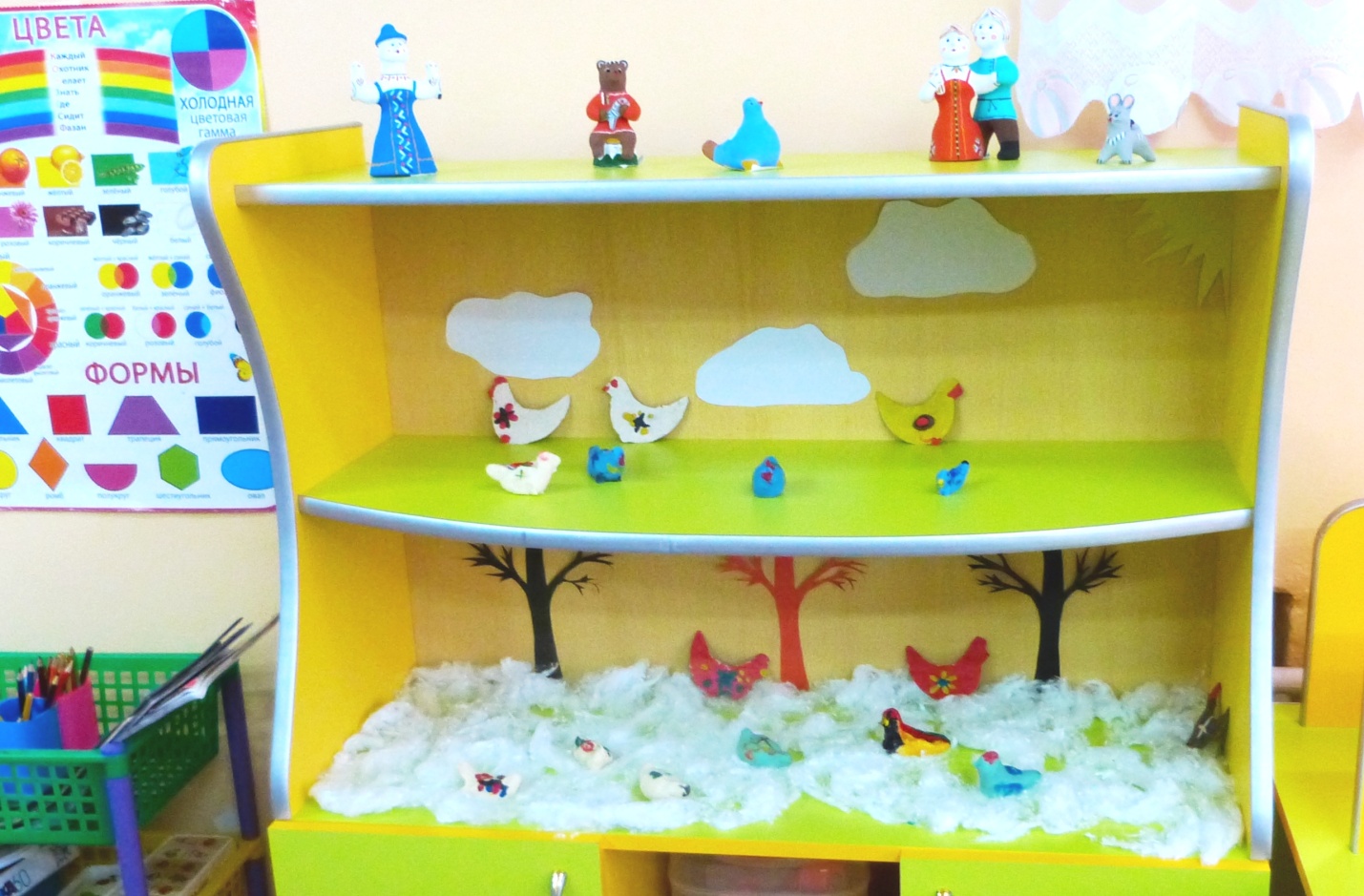 Воспитатель: - Птички наши готовы, а теперь давайте Весну позовем.Жаворонки, жаворонки,
Прилетайте к нам,
Приносите нам Весну-красну,
Красну солнышку,
Тёплу гнёздышку!
Жаворонки, прилетите,
Красну Весну принесите.
Принесите Весну на своем хвосту,
На сохе, бороне,
На овсяном снопе.Входит Весна- Здравствуйте мои друзья. А я за вашу помощь я приготовила угощение.  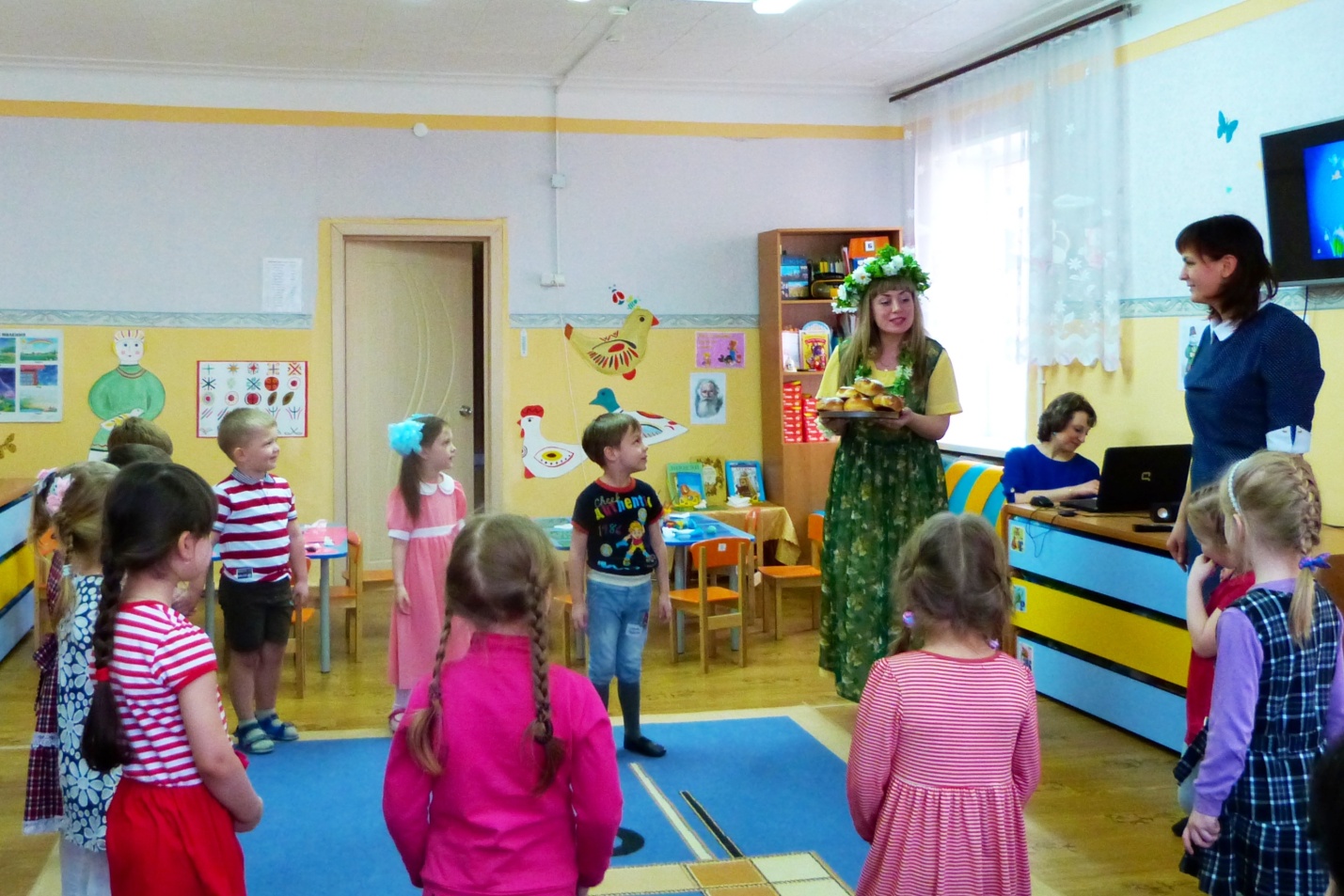 Воспитатель:- Спасибо Весна! И нам пора возвращаться в наш садик, скажем волшебные слова:Дайте мне свои вы руки,Положите друг на друга, А теперь присядь тихонько,И зажмурься ты  легонько, Улыбнись,  открыв глаза, В садик ты опять попал.Рефлексия.Воспитатель:- Вот мы снова в нашем садике. Понравилось вам быть мастерами? Какой способ  лепки вы использовали?- А теперь пойдемте мыть руки и будем пить чай с угощением.Голубь плавно приземлился,
Отряхнул все пёрышки,
И на месте закружился –
Собирая, зёрнышки.Белая голyбка,
Голyбая юбка,
По воде ходила,
Юбкy замочила.Голубь в лужице купался
В летний, солнечный денёк.
Уж плескался он, плескался,
Прыгал так, что весь намок.КурицаКвохчет курица наседка:
- Червяка нашла я деткам!
К дому мчится во весь дух:
- Похвали меня, петух!ПетухВажный пёстрый петушок
Гордо носит гребешок.
На заре всегда встаёт,
На работу всех зовёт.УткаЯ к воде теперь пойду.
Кто там плавает в пруду?
У кустов, где незабудки,
Стерегут рыбёшку утки.
Рядом выводок утят,
Все утята есть хотят.
Им о чём-то говоря,
Утки крякают: - Кря-кря!УткиМ. ДружининаУтки на лужок пришли,
Утки червяка нашли:
— Вот удача, кря-кря-кря!
Мы пришли сюда не зря!Уточка вразвалочку к озеру пришла
За собой утяток утка привела,
Кря – Кря – Кря сказала, 
Вы за мной плывите 
Кря – Кря – Кря и лапками 
Под водой гребите.
Л. ЛукановаУти-ути-уточки - 
Беленькие грудочки,
Пёрышки кручёные,
Лапочки точёные.К речке уточка пошла.
И утяток повела.
Говорит им: кря-кря-кря,
Не шалите детки зря.
Далеко не отходите.
За жучками не бегите.
Прямо головы держите,
Быстро лапками гребите.
А утята: кря-кря-кря-
Мама, научи нырять!
З. Письман